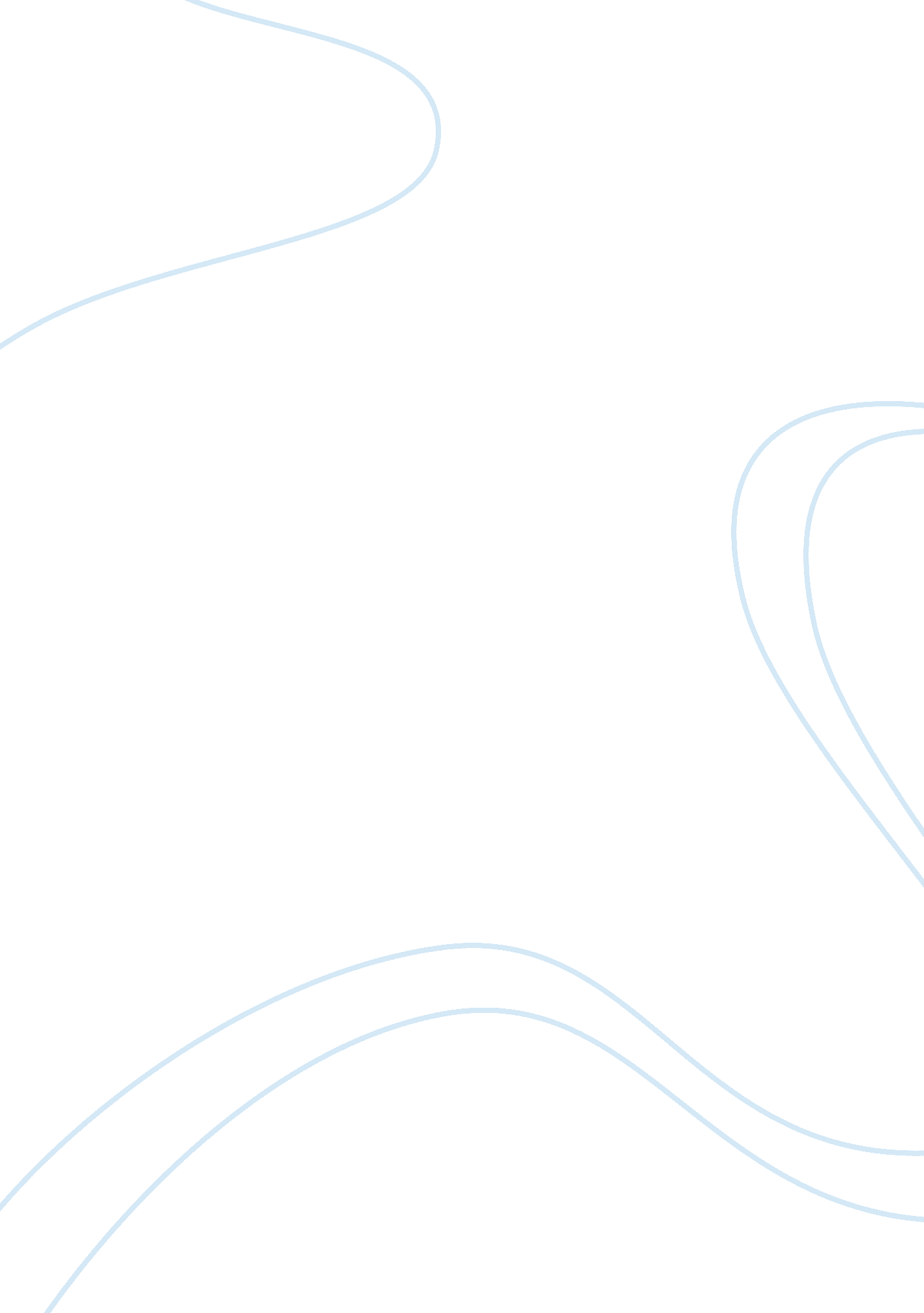 The international labour organisation (ilo) origins and functions essay sample es...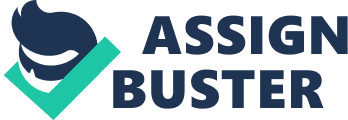 International Labour Organisation ( ILO ) is established in the twelvemonth 1919. stand foring authoritiess. employers and workers with played a function as a portion of Treaty of Verasailles. United Nations which was a peace pact that ended World War I. trades with labour issues. Indeed. the ILO was created for international demands of an administration that reconizes the demand to do certain globalization doesnt continue to coerce workers into populating a life missing basic but critical human rights. Besides. it reflects on the finding to bring down beliefs to others on what is expected when it comes for run intoing criterions of human and labour rights. ( Origin and History. 2009 ) The following are the four strategic aims by ILO ( Mission and aims. 2009 ) : Promote and recognize criterions and cardinal rules and rights at workCreate greater chances for adult females and work forces to procure nice employment and income. Enhance the coverage and effectivity of societal protection for allStrengthen tripartism and societal dialogueThe International Labour Organization ( ILO ) is devoted to progressing chances for adult females and work forces to obtain nice and productive work in conditions of freedom. equity. security and human self-respect. Its chief purposes are to advance rights at work. promote nice employment chances. heighten societal protection and strengthen duologue in managing work-related issues. In advancing societal justness and internationally recognized human and labour rights. the organisation continues to prosecute its initiation mission that labour peace is indispensable to prosperity. Today. the ILO helps progress the creative activity of decent occupations and the sorts of economic and working conditions that give working people and concern people a interest in enduring peace. prosperity and progressAccording to the ILOs Standard and Fundamental Principles and rights in work ( 2009 ) . this administration has declared with some regulations as followers: ( I ) Freedom of fraternizationThe workers ( besides known as Labours. and usage they in the followers ) are able to take who you wish to tie in with.( II ) The right to organizeThey are able to discourse state of affairs to the others parties. for illustration authoritiess. Employers and workers.( III ) Collective bargainingThey discoursing about the on the job conditions and working out alterations to working conditions together within both or more parties which involved straight and indirectly.( IV ) Discontinuance of forced and child labourThey halting kid and forced labor on go oning addition dramatically. For illustration. Frans Roeselaers. manager of the ILO’s International Programme on the Elimination of Child Labour told BBC News Online that Child labour prevents development. “ It gives tremendous. about astronomical returns in footings of both productiveness and increased rewards one time the kid grows up and becomes a worker. ” he said. ( Jorn Madslien. 2004 ) ( V ) Equal chance and treatmentThey emphasized about the equal intervention regardless of age. gender. backgrounds or beliefs. And: other criterions modulating conditions across the full spread of work related issues. In decision. ILO is developed to forestall and concern to the issues. such as child labor. forced labor. Employment ordinance. Equality and favoritism. Freedom of association and the right to collective bargaining and Et cetera. MentionsJorn Madslien. International labor organization: ‘ Child labour prevents development’ . online. retrieved 30 March 2009. fromhttp: //news. bbc. co. uk/2/hi/business/3451117. stmMissions and Aims. online retrieved 31 March 2009. fromhttp: //www. International Labor Organization. org/global/About_the_ILO/Mission_and_objectives/lang–en/index. htmOrigins and history. online. retrieved 31 March 2009. fromhttp: //www. International Labor Organization. org/global/About_the_ILO/Origins_and_history/lang–en/index. htmStandard and Cardinal Principles and rights in work. online. retrieved 30 March 2009. fromhttp: //www. International Labor Organization. org/declaration/lang–en/index. htm 